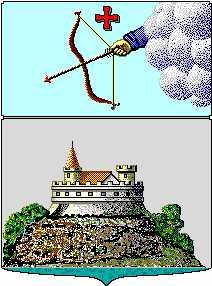 Управление финансов  г. СарапулаКрасная площадь, д. 8, г. Сарапул, УР, 427900 тел./факс: (34147) 4-19-04,  minfin-27@udm.netПРИКАЗВ связи с необходимостью уточнения Единого перечня кодов (кодов целей) и наименований субсидий на иные цели и субсидий на бюджетные инвестиции бюджетным и автономным учреждениям города Сарапула по остаткам прошлых лет, утвержденного приказом Управления финансов г. Сарапула от 18.01.2016 года № 9 «Об утверждении Единого перечня кодов (кодов целей) и наименований субсидий на иные цели и субсидий на бюджетные инвестиции бюджетным и автономным учреждениям города Сарапула по остаткам прошлых лет» (в редакции приказа Управления финансов г. Сарапула от    23.01.2018 г. №14)ПРИКАЗЫВАЮ:1. Дополнить Единый перечень кодов (кодов целей) и наименований субсидий на иные цели и субсидий на бюджетные инвестиции бюджетным и автономным учреждениям города Сарапула по остаткам прошлых лет пунктом следующего содержания:2. Контроль за исполнением данного приказа возложить на начальника бюджетного отдела Суслову О.В.Заместитель Главы Администрации города Сарапула – начальник Управления финансов г.Сарапула                                                    С.В. Бочкарева       от 11 марта 2019 г.№   33    О внесении дополнений в Единый перечень кодов (кодов целей) и наименований субсидий на иные цели и субсидий на бюджетные инвестиции бюджетным и автономным учреждениям города Сарапула по остаткам прошлых летНаименованиеКодСубсидия на комплектование библиотечных фондов на подписку на периодические издания (остатки прошлых лет)1078